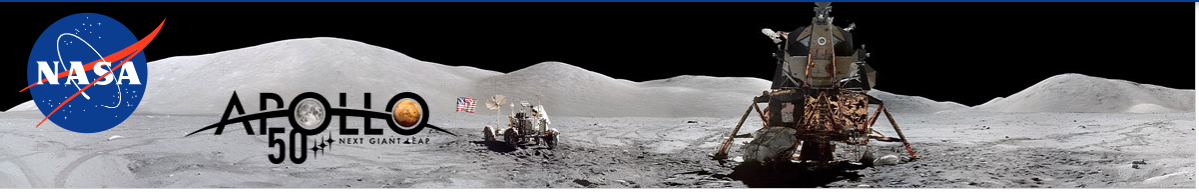 homem na lua, 50Você iniciou uma história sobre a conquista da lua. 1. Releia a proposta da fase 4 e confira se o seu texto está de acordo com o que foi solicitado. 2. Verifique se o número de palavras está correto. 3. Releia a sua primeira versão. Se houver marcas de correção ortográfica, melhore as palavras com uma cor diferente da que utilizou. 4. Pegue o seu caderno do escritor. Escreva, na página a ser utilizada, a data de hoje. 5. Use caneta azul ou preta para passar o seu texto a limpo. 6. Desenhe uma ilustração para a sua história. Desenhe as bordas da ilustração. Faça o acabamento com sombreado ou lápis de cor. Não se esqueça de cobrir o fundo do desenho. ENTREGUE amanhã: CADERNO DO ESCRITOR + CADERNO DA CULT. 	Bom trabalho! 